ФОМЕНКО МАРИНА АЛЕКСАНДРОВНАкандидат географических наук, доцент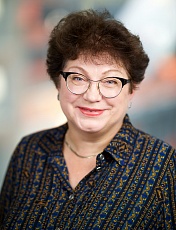 Дата рождения: 13 апреля . Занимаемая должность:Первый заместитель директора Общества с ограниченной ответственностью Научно-технический центр «Ресурсы и консалтинг» Образование:2020: Программа дополнительного профессионального образования «Специалист по управлению рисками (ФГБО УДПО «Государственная академия промышленного менеджмента имени Н.П. Пастухова)2014: Обучение по программе «Использование международных стандартов в управлении качеством охраны окружающей среды и охране труда» (Фолькуниверситет, Швеция)2012: EOQ-аудитор ISO 19011 (сертификат выдан European Organization for Quality, Австрия). 2011: Обучение по программе «Трансфер знаний и технологий» (Университет Кассель, Германия)2009: Повышение квалификации по курсу «Обучение и аттестация менеджеров по рискам» (Государственная академия промышленного менеджмента им. Н.П. Пастухова, Ярославль)2006:	 Обучение по программе «Управление закупками продукции для государственных нужд» (Ярославский институт повышения квалификации руководящих работников и специалистов химической и нефтехимической промышленности, Ярославль)2005: Обучение по программе действий по охране окружающей среде для стран Восточной Европы, Кавказа и Центральной Азии «Муниципальное инвестиционное планирование» (Организация экономического сотрудничества и развития)2000: Обучение по программе «Рынок и регион: современные методы территориального планирования» (Университет Кассель, Германия)1997: Обучение по программе подготовки преподавателей по вопросам политики и экономики в области охраны окружающей среды (Институт Экономического Развития Всемирного Банка)1996: Ученая степень кандидата географических наук по специальности 25.00.24 (экономическая, социальная, политическая и рекреационная география), Институт географии Российской Академии Наук. Тема диссертации «Программы действий в управлении природопользованием на локальном уровне»1975–1980: Ярославский государственный технический университет, специальность водное хозяйство  Участие в экспертных мероприятиях (основных): 2016—2023 Заседания Совместного Семинара ОЭСР/ЕЭК ООН по реализации СЭЭ/ЭО (ежегодно)2022 IV Евразийская конференция «Инновации в минимизации природных и техногенных рисков», 11-13 октября, г. Баку, Азербайджан2010—2020 Заседания рабочей группы ЕЭК ООН по статистике окружающей среды (ежегодно)2017 Климатический форум городов России, 2017, Москва2016: Форум экспертов для производителей и пользователей статистических данных, связанных с изменением климата (5-7 октября 2016 г., г. Женева, Швейцария)2016: 25-й сессия Комитета ЕЭК ООН по устойчивой энергетике: ответ на вызов, связанный с устойчивой энергетикой (Женева, 28-30 сентября 2016 г.)Профессиональные интересы: (1)  Междисциплинарные эколого-социально-экономические и географические исследования для решения актуальных проблем взаимодействия в системе отношений «Природа – Общество – Человек»; (2) институциональный анализ, институциональное регулирование и преобразование систем природно-ресурсного управления; (3) комплексное использование и охрана природных ресурсов, разработка и реализация природоохранных программ и планов территорий и бизнес-структур, формирование соответствующих систем показателей; (4) реализация методологии экономической оценки природных ресурсов и экосистемных услуг в конкретных социокультурны условиях; (6) риск-ориентированный подход к управлению бизнес-процессами и территориальным развитием, разработка систем управления рисками (климатические риски, риски здоровью, экологические риски, риски потери экосистемных услуг и др.).Компетенции в сфере, имеющей отношение к климату:—Разработка систем управления климатическими рисками, включая определение ключевых рискогенных факторов, идентификацию климатических рисков, разработка мер по управлению климатическими рисками;—Разработка системы управления климатическими рисками и ее интеграция  в общую систему управления рисками развития бизнеса и территориального развития;—Разработка и интеграция в систему корпоративного управления документов стратегического планирования и оперативного администрирования (климатическая стратегия, план низкоуглеродного перехода, план взаимодействия по цепочке создания ценности, расчет и управление климатическим следом предприятия/производства, расчет углеродного следа продукции и др.) в систему принятия решений и финансового планирования;—Разработка систем управления климатическими данными предприятий и корпораций; — Подготовка отчетов в климатической сфере в соответствии с требованиями CDP, TSFD.Трудовая деятельность:В 1980-е гг. работала на производстве, занимая должность инженера, а затем начальника отдела Ярославского областного управления мелиорации и водного хозяйства.С 1984 г. была начальником группы отдела защиты природы Государственного проектного института «Резинопроект», в 1993 г. перешла на должность старшего научного сотрудника лаборатории проблем управления природопользованием Ярославского государственного педагогического университета.Начиная с 1995 г. около десяти лет проработала заведующей отделом экологических программ Ярославского межрегионального государственного научно-производственного предприятия кадастров природных ресурсов.С 2006 г. по 2018 г. занимала должность заместителя исполнительного директора по науке Автономной некоммерческой организации Научно-исследовательский проектный институт «Кадастр».С 2014  г. по настоящее время занимает должность первого заместителя директора Общества с ограниченной ответственностью Научно-технический центр «Ресурсы и консалтинг»С 2019 г. по настоящее время занимает должность Председателя Правления Автономной некоммерческой организации Научно-исследовательский проектный институт «Кадастр».Научно-образовательная деятельность:2010: Ученое звание доцента по кафедре экономики природопользования и устойчивого развития (согласно приказу Федеральной службы по надзору в сфере образования и науки от 16.06.2010 № 1717/630-д).С 1997 г. преподает на кафедре «Экономики природопользования и устойчивого развития» Государственной академии промышленного менеджмента им. Н.П.Пастухова, занимая в настоящее время должность доцента.Член Ученого Совета Научно-исследовательского проектного института «Кадастр».Автор более 90 научных работ в России и за рубежом. Основные монографии и статьи: Общественное признание:Знак «Отличник охраны природы» (2013)Почетная грамота Губернатора Ярославской  области (2013)Почетная грамота Министерства природных ресурсов Российской Федерации (2008)Почетная грамота мэрии города Ярославля (2008)Владение языками:•	Английский •	Немецкий •	Русский2010Фоменко Г.А., Фоменко М.А., Лошадкин К.А., Михайлова А.В. К вопросу об экономической оценке особо охраняемых природных территорий федерального значения. Ярославль. 60 с.2011Фоменко Г.А., Фоменко М.А., Михайлова А.В. Сохранение экосистемных услуг как важнейший элемент «зеленой» экономики // Формирование и реализация экологической политики на региональном уровне: материалы 5-й научно-практической конференции (8-9 декабря 2011 г.). Ч. 2. Ярославль: Изд-во ЯГПУ. С. 72-78.2013Интеграция публичных экологических докладов в управление территориями. М.: Ин-т устойчивого развития Общественной палаты РФ, Центр экологической политики России2016Фоменко Г.А., Фоменко М.А., Лошадкин К.А., Арабова Е.А. Методические рекомендации по экономической оценке лесных и охотничьих ресурсов (как некультивируемых биологических ресурсов) в соответствии с методологическими принципами СНС-2008 и СЭЭУ-2012 / Науч. ред. Г.А. Фоменко. – Ярославль: АНО НИПИ «Кадастр», 2016. – 232 с.2016Фоменко Г.А., Фоменко М.А. Экономический транзит и охрана природы: социокультурные аспекты. – Ярославль: Научно-исследовательский проектный институт «Кадастр»2016Фоменко Г.А., Фоменко М.А., Арабова Е.А., Ладыгина О.В. Совершенствование системы статистического учета показателей твердых коммунальных отходов // Экология урбанизированных территорий. – 2016. – № 1. – С. 43-49.2016Фоменко Г.А., Фоменко М.А. Глобализация целей устойчивого развития и информационное обеспечение в сфере рационального природопользования и охраны окружающей среды // Хартия Земли – практический инструмент решения фундаментальных проблем устойчивого развития: сборник материалов Международной научно-практической конференции, посвященной 15-летию реализации принципов Хартии Земли в Республике Татарстан (Казань, 27-28 октября 2016 г.). – Казань: Татар. кн. изд-во, 2016. – С. 70-762016Фоменко Г.А., Фоменко М.А., Добрњац С., Дејановић М.В., Вујатовић С. Очување и унапређење Кедрове Шуме у оквиру Толгског манастира // XII међународна научно-стручна конференција «Савремена теорија и пракса у градитељству»: Зборник радова (Бања Лука) 2017Фоменко Г.А., Фоменко М.А. Изменение подходов к управлению особо охраняемыми природными территориями для их интеграции в социально-экономическое развитие регионов // Вопросы географии.– №143 «Географические основы заповедного дела».2017Фоменко Г. А., Фоменко М. А., Лошадкин К. А., Михайлова А. В., Арабова Е. А. Эколого-экономический учет в рациональном природопользовании. Теория и практика / Науч. ред. Г.А. Фоменко. – Ярославль: АНО НИПИ «Кадастр»2018Фоменко Г.А., Фоменко М.А., Лошадкин К.А. Экономическая ценность природного капитала и стратегическая экологическая оценка. Территория угледобычи. – Ярославль: ООО Научно-технический центр «Ресурсы и консалтинг»2018Фоменко Г.А., Фоменко М.А. Арктические российские регионы: устойчивое развитие и его измерение // Экология и управление природопользованием. Стратегия использования природного капитала в интересах устойчивого развития Арктики и регионов: сборник научных трудов Второй всероссийской научно-практической конференции с международным участием, г. Томск, 23-24 ноября 2017 г.; под ред. А.М. Адама. Вып. 2. – Томск: Литературное бюро, 2018. – С. 97-102.2019Отрубина С.В., Фоменко М.А. Экосистемные услуги в составе оценки воздействия на окружающую среду // Семьдесят вторая всероссийская научно-техническая конференция студентов, магистрантов и аспирантов высших учебных заведений с международным участием (24 апреля 2019 г., Ярославль): сборник материалов конференции. В 3 ч. Ч. 2. – Ярославль: Изд-во ЯГТУ, 2019. – С. 752-756.2019Фоменко Г.А., Фоменко М.А., Лошадкин К.А., Михайлова А.В. Учет и оценка экосистемных услуг Новокузнецкого угледобывающего района (Кемеровская область) // Известия РАН. Серия географическая. № 3. С. 88-97.2021Фоменко Г.А., Фоменко М.А., Михайлова А.В., Арабова Е.А., Ильина К.С. Климатическая повестка дня сельского хозяйства Ярославской области // Проблемы региональной экологии, 2021 г., № 6 С. 17-32